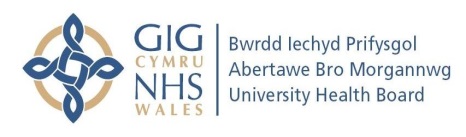 ORTHODONTIC WAITING LIST NEWSLETTERMarch 2018Brief background...Previously, agreement was reached that the orthodontic providers within the ABMU Health Board would provide information to the Health Board about the numbers of people being treated for orthodontic services and inform on their current waiting times.The main objective of this is to improve a single care pathway across primary and secondary care for NHS orthodontic services within the region. All orthodontic providers are asked to submit their ongoing waiting list to the Health Board on a quarterly basis for the Health Board to analyse the data and feed back to ALL providers on the current waiting list status and any issues identified in the process.  This newsletter will report findings on Quarter 3 (December 2017) submissions. Current ABMU Orthodontic Providers and their Contact detailsProviders at Neat-teeth orthodontics (5 contracts)	Lamberts Road, SwanseaMy Dentist Orthodontic Centre, Bridgend		49 Merthyr Mawr Road, Bridgend My Dentist Orthodontic Centre, Swansea		63 Sketty Road, BridgendDental practices with Specialist Interest...Cwmtawe Dental Practice (DES)				High Street, ClydychCwmdulais Dental Practice (DES)				8 Station Road, CrynantGwaun Cae Gurwen (DES)				97 Heol Cae GurwenWaiting list DATA Quarter 3 17-18 (December)Key Messages for GDPsPlease complete referral form for Orthodontic Assessment in FULL, which will provide the orthodontic provider with valuable information on the patient including the IOTN score.  Any incomplete forms will be rejected and returned to the original referring GDP, which will delay the referral Only refer your patient to one orthodontic provider at a time, duplicate referrals only adds to clogging up the waiting list systemReferrals are not prioritised by age.  Please consider whether your patient is age appropriate for an orthodontic referral.  Most under 11 year olds would not typically require an orthodontic referral at that stage.  Please do not refer a patient too soon, this will only delay assessment appointments for older patients Key Messages for Orthodontic ProvidersPlease complete waiting list database in full and ensure correct formatting is used, this is so that accurate findings can be reportedPlease reject and return any incomplete referral forms to original referrerPlease delete patients from the database if they have refused treatment or ended their treatment at your practiceAny suggestions for the next newsletter or queries on orthodontic services, please contact Alison Herbert-Davies, Primary Support Manager, ABMU Health BoardAlison.herbert-davies@wales.nhs.uk 01656 753881 / 753807Orthodontic ProviderCurrent Waiting Times (Months)Neat-teeth orthodontics12 MonthsMy Dentist Orthodontic Centre, Bridgend3 years +My Dentist Orthodontic Centre, Swansea3 monthsCwmtawe Dental Practice 12 weeksCwmdulais Dental Practice 6-8 weeksGwaun Cae Gurwen4 weeks